दिल्ली कौशल एवं उद्यमिता विश्वविद्यालय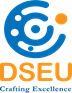 DELHI SKILL AND ENTREPRENEURSHIP UNIVERSITY(A State University Established under Govt. of NCT of Delhi Act 04 of 2020)Sector 9, Dwarka, New Delhi – 110077JOB DESCRIPTIONAbout DSEU & DIICE The Delhi Skill and Entrepreneurship University (DSEU) was established in August 2020 by the Government of NCT of Delhi (GNCTD) to equip students with world-class skill education to enable access to aspirational jobs and inculcate an entrepreneurial mind-set. DSEU aims to create a win-win for the youth and the industry by addressing the existing gaps in skill training. The University wishes to change the existing paradigm of skilling, transforming it in a way that makes skill acquisition aspirational. It aims to provide opportunities to everyone interested in up-skilling, and re-skilling. In addition to this, DSEU has set-up an incubation centre (DSEU Innovation & Incubation Centre for Entrepreneurs - DIICE) to support the entrepreneurial aspirations of its students and other external budding entrepreneurs. The incubator plans to run the following 4 programs currently:‘Business Blasters’ program: To support top 100-150 teams of grade XI & XII student entrepreneurs selected out of 1000+ teams across govt. schools in Delhi. Each has been funded by a pool of donors/investors during an investment expo. Subsequently, the teams will now be incubated for business development at DSEU.‘SME’ program: To support ventures which aim to create small to medium businesses on the lines of existing business models, since DSEU runs multiple programs which encourage freelancing/setting up businesses (for e.g., Diploma in Interior Design, Diploma in Fashion Design, B.A. in Aesthetics & Beauty Therapy, etc.)‘Growth & Innovation’ program: To support ventures working on product or process innovations‘Women entrepreneurship’ program: To support aspiring women entrepreneurs living in disadvantaged parts of Delhi to set up micro-businesses.Job description DIICE is looking to develop an eMarketplace for the various businesses participating in the ‘Business Blasters’ ventures. Given the age and maturity of the business owners and how recently these enterprises have been set up, the scale of the businesses is small and hence a combined eMarketplace is the need of the hour. Current openings – 1 Minimum Requirements – Remuneration and Employment Details - Important – DSEU reserves the right to forfeit a candidate's employment on receipt of non-compliance with the University’s rules and regulations.Interns will be expected to carry their own laptopsLast Date of Application:  8th July 2022 by 12pmApplication Form: https://forms.gle/kvh6L6tkXV4v27be6Organization Delhi Skill & Entrepreneurship UniversityPosition DIICE InternDuty StationDSEU Innovation & Incubation Centre for Entrepreneurship Tentative Start Date13th July 2022Duration1 months (1 month extension contingent on need & performance) Education The candidate should be a graduate or enrolled in a BE / BTech Computer Engineering program.Technical Expertise & Relevant ExperienceCandidate should have Frontend web development experience using technologies such as HTML, CSS, and Java scriptCandidate should have working knowledge and experience in graphics and vector designCandidate should have experience of interning / working with organisation for 6+ monthsCandidates should have a portfolio of 2+ websites that they have developed General/ManagerialCandidates should operate with the highest standards of ethics and integrityCandidates should display excellent written and verbal communication skillsCandidates should be self-directed and able to work without supervisionStipend (All Inclusive)15,000 INR (Per Month – all inclusive) + Certificate upon tenure completion from DSEUTenure Duration & TypeContractual for 1 months as per DSEU Employment RulesExtendable by 1 month basis performance & needMode of workingHybrid Mode (In-person, as needed, at DSEU Dwarka Campus)